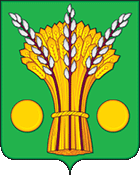 СОВЕТ НАРОДНЫХ ДЕПУТАТОВТАЛОВСКОГО СЕЛЬСКОГО ПОСЕЛЕНИЯКАНТЕМИРОВСКОГО МУНИЦИПАЛЬНОГО РАЙОНАВОРОНЕЖСКОЙ ОБЛАСТИРЕШЕНИЕСовета народных депутатов Таловского сельского поселения Кантемировского муниципального района № 65	от 26.01.2022 г.с. ТалыОб утверждении отчета главы Таловского сельского поселения за 2021 год и задачах на 2022 год       На основании Федерального закона от 06.10.2003 г .№ 131 – ФЗ «Об общих принципах организации местного самоуправления в Российской Федерации», руководствуясь Уставом Таловского сельского поселения Кантемировского муниципального района Воронежской области, заслушав и обсудив доклад главы Таловского сельского поселения, Совет народных депутатов Таловского сельского поселения РЕШИЛ:Утвердить отчет главы Таловского сельского поселения за 2021 год и задачи на 2022 год, работу главы поселения признать удовлетворительной (Отчет прилагается к данному решению).Опубликовать настоящее решение в Вестнике муниципальных правовых актов Таловского сельского поселения и на официальном сайте администрации Таловского сельского поселения в сети интернет.Глава Таловского сельского поселения	           А.А.КовалёвТаловское сельское поселениеКантемировский районВоронежская областьОтчетный докладо деятельности администрацииГлавы Таловского сельского поселения: А. А. Ковалёва                                         2021 годУважаемые коллеги, гости, жители и депутаты! Сегодня мы отчитываемся о проделанной работке администрации Таловского сельского поселения за 2021 года.            Сегодня мы собрались, чтобы провести итоговый отчет работы администрации Таловского сельского поселения в условиях реализации 131 Федерального Закона «Об общих принципах организации местного самоуправления в РФ» за 2021 год.           131 Федеральный Закон «О общих принципах организации местного самоуправления в Российской Федерации»-это форма осуществления народом своей власти , обеспечивающая в пределах, установленных Конституцией РФ, федеральными законами, самостоятельное решение населением непосредственно через органы местного самоуправления вопросов местного значения, исходя из его интересов, с учетом исторических и иных местных традиций.       Представительным органом Таловского сельского поселения является Совет народных депутатов.        В 2021 году состоялось 11 заседаний Совета народных депутатов 6-го созыва -принято 41 решение. Все они касались наиболее важных проблем Таловского сельского поселения: о внесении изменений в Устав сельского поселения, утверждение, изменение, исполнение местного бюджета, внесение изменений в муниципальные программы поселения, передача полномочий Кантемировскому муниципальному району, и другие.         Сегодня Совет народных депутатов представлен 11 депутатами нового созыва.         Администрация Таловского сельского поселения осуществляет исполнительно-распорядительные функции в соответствии с Уставом и регламентом работы.         В течении 2021 года администрацией Таловского сельского поселения в вопросах своей компетенции было принято 41 постановление и    50 распоряжений.        Правовые акты администрации касались деятельности администрации взаимодействий с другими организациями и гражданами, сферы хозяйственного управления и другие.Демографические показатели.В Таловского сельское поселение входит три населенных пункта: с. Талы, с. Чехуровка, Бугаевка.Территория поселения – 19300 га. На сегодняшний день в Таловском поселении зарегистрировано 806 домовладений, из них пустых – 181.Общая численность населения за 12 месяцев составила – 1498 человек.Численность работающих – 338 человек.На территории Таловского с/п проживают:462 – человек пенсионного возраста164 – дети2 – участника ВОВ3 –участника боевых действий на Кавказе и в Афганистане141 – ветеранов труда54 человек, имеющие инвалидностьЗа 12 месяцев 2021года в администрацию Таловского сельского поселения поступило 15 обращений, все – 15 т.е. 100% рассмотрены. Устно в Таловского сельское поселение обратилось 19 человек. Все обращения касаются благоустройства населенных пунктов в поселении. Рассмотрено положительно 19 обращений. Бюджет поселения за 12 месяцев 2021 г. На ваше рассмотрение предоставляется отчет по исполнению бюджета Таловского сельского поселения Кантемировского муниципального района за 2021 год. Бюджет поселения разработан с учетом действующего законодательства, основываясь на бюджетное послание Президента Российской Федерации «О бюджетной политике в 2021 г», в котором предлагается развитие программно-целевых методов управления. Бюджет поселения сформирован в структуре муниципальной программы «Устойчивое развитие Таловского сельского поселения Кантемировского муниципального района». Муниципальная программа включает в себя восемь подпрограмм. 1. Общий объем доходов бюджета поселения за 2021 год составил 16 664,1      тыс.рублей, в том числе:Собственные доходы в сумме 1980,5 тыс.рублей,из них:               налог на доходы физических лиц – 84,0 тыс.руб.               налог на имущество – 48,6 тыс.руб.              земельный налог –1 108,3 тыс.руб.              единый с/хозяйств.налог- 722,2 тыс.руб.	  госпошлина- 8,4 тыс.руб.              денежные взыскания(штрафы)-9,0 тыс.руб.Безвозмездные поступления составляют 14 683,6 тыс.рублей, из них:               дотация на выравнивание – 532,0 тыс.руб.               субсидия—0,0 тыс.руб.              субвенции на осуществление первичного             воинского учета – 90,6 тыс.руб.             иные межбюджетные трансферты- 14 061,0 тыс.руб,    в.т.ч             иные межб.трансф.- дорожный фонд- 10 470,6 тыс.руб.             иные межб.трансф. на уличное освещение -58,4 тыс.руб.             иные межб.трансф.(финансовая поддержка)—2 844,3 тыс.руб.                   иные межб.трансф.(сбалансированность бюджета поселения)—507,7 тыс.руб.           прочие безвозмездные поступления—180,0 тыс.руб.           2. Общий объем расходов бюджета поселения за 2021 год составил 15 946,2 тыс.рублей, в том числе:                По разделу «Общегосударственные расходы» в рамках подпрограммы «Управление муниципальными финансами, повышение устойчивости бюджета Таловского сельского поселения и долгосрочное финансовое планирование» в сумме 3 103,1 тыс.рублей, из них на:                      з/плату с отчислениями – 1293,0 тыс.руб.,                      услуги связи –54,2 тыс.руб.,                      коммунальные услуги – 292,6 тыс.руб.,                      услуги по содержанию имущества – 200,7 тыс.руб.,      прочие услуги (публикация, информ.услуги и технологии) – 37,0 тыс.руб.                      Страхование— 2,6 тыс.руб                       уплата членских взносов -14,4 тыс. руб.,                       приобретение материальных запасов –136,4 тыс.руб(ГСМ – 62,3 тыс.руб., зап.части на а/м-6,8 тыс.руб., хоз.товары -6,9 тыс.руб.,)                  Общегосударственные расходы (долг ИП Лунев) -712,2 тыс.руб.                      Межбюджетные трансферты – 360,0 тыс.руб.             По разделу «Национальная оборона» в рамках подпрограммы «Осуществление первичного воинского учета граждан на территории Таловского сельского поселения» расходы составили 90,6 тыс.рублей, из них на:                     з/плату с отчислениями – 80,2 тыс.руб.,                     материальные запасы – 10,4 тыс.руб.             По разделу «Национальная экономика» расходы составили 10 432,0 тыс.рублей, в том числе:- в рамках подпрограммы «Другие вопросы в области нац.экономики» в сумме 19,0 т.р.,(межевание );-в рамках подпрограммы «Дорожный фонд, текущий ремонт автомобильных дорог»в сумме 10 413,0 тыс.руб.,в т.ч.:1) 9 850,4 тыс.руб.—ремонт автомобильных дорог поселения;2) 318,1 тыс.руб.- содержание автомобильных дорог поселения;3) 145,5 тыс.руб--уличное освещение;3) 99,0 — стройконтроль.          По разделу «Жилищно-коммунальное хозяйство» в рамках подпрограммы «Благоустройство территории Таловского сельского поселения» расходы составили 397,3 тыс.рублей, в том числе на:	- уличное освещение – 150,3 тыс.руб.              -прочие мероприятия по благоустройству -247,0 тыс.руб.          По разделу «Физическая культура и спорт» в рамках подпрограммы «Развитие физической культуры, спорта и туризма в Таловском сельском поселении» расходы составили 18,0 тыс.рублей на уплату членских взносов.         По разделу «Обслуживание государственного и муниципального долга» в рамках подпрограммы «Управление муниципальными финансами, повышение устойчивости бюджета Таловского сельского поселения» расходы на соц.пособия(пенсия )составили  199,5 тыс.рублей.	         По разделу «Культура и кинематография» в рамках подпрограммы «Развитие культуры Таловского сельского поселения» расходы составили 1705,3 тыс.рублей, из них на:                      з/плату с отчислениями – 1210,5 тыс.руб.,                      услуги связи – 32,4 тыс.руб.,                      коммунальные услуги – 15,4 тыс.руб.,                     услуги по содержанию имущества –237,0 тыс.руб                        прочие услуги (информ.услуги) – 159,0 тыс.руб.,                            увеличение стоимости матер.запасов — 51,2 тыс. руб.       (канц.товары-1,2 тыс.руб., муз. оборудование -50,0 тыс. руб)2021 г.  администрация Таловского сельского поселения закончила с кредиторской задолженностью в сумме 541,8  тыс.руб. в т.ч.:Экономические показатели.На территории Таловского сельского поселения расположено 17556 га земель с/х назначения из них 14 999 га с/х угодий, пашня – 9108га       На территории поселения работает:     ООО СХП «Новомарковское»       и 14 фермерских хозяйств:    КФХ Белозорова Владимира Алексеевича    КФХ Сульженко Елены Александровны    КФХ Тонкоголос Людмила Павловна    КФХ Ковалева Виктора Митрофановича    КФХ Глущенко Николая Александровича    КФХ Чернова Вячеслава Юрьевича    КФХ Салова Сергея Сергеевича    КФХ Коростова Алексея Николаевича    КФХ Коростова Виктора Николаевича    КФХ Борцова Сергея Ивановича      КФХ Сулимина Татьяна Витальевна    КФХ Бышко Евгения Владимировича    КФХ Ковалева Максима Александровича    КФХ Феоктистова Андрея АлександровичаНа территории Таловского поселения находится 1 школа в которой обучаются 104 человека. Также действует детский сад на 50 мест, фактически зачислено 35 детей. В образовательных учреждениях благодаря прежде всего эффективной работе директора школы созданы все условия для обучения и воспитания детей.Рынок товаров и услуг.Наше население обслуживают Таловская участковая больница и 1 ФАП, оказывающих первую медицинскую помощь. Проводится диспансеризация и вакцинация населения, работает выездной флюроограф.На территории поселения работают 7 магазинов,4 кафе, 1 павильон, 1 узел связи, 1 отделение сбербанка. В Таловском поселении действует казенное учреждение культуры «Таловский ЦКД». В него вошли и работают 1 ДК и 1 библиотека. В нашем поселении все населенные пункты обеспечены автобусными маршрутами, связанными с райцентром.В настоящее время обязанности участкового в поселении исполняет Ковалев О. В.  с которым мы работаем в тесном сотрудничестве, все вопросы решаются оперативно.Хочу выразить слова благодарности главе нашего района Покусаеву В. В. который оказывает большую помощь в решении разных вопросов , главам КФХ и спонсорским организациям в решении разносторонних вопросов .План на 2022 год:Реализация проекта по замене скульптуры «Танкист».Ремонт дорог и уличного освещения по поселению.Защита поданных заявок ТОСов «Родничок» и «Пионер».Подготовка проекта по инициативному бюджетированию по благоустройству кладбища в с.Чехуровка.Ст.221ПАО «Ростелеком»4 001,54Ст.223ПАО «ТНС энерго»9 875,09Ст.225ИП Бухало Ю.В.368 000,00ООО «Энергия»38 475,00Ст.340ООО «Новострой»97 676,09ИП Теплинская Л.П.22 920,00ООО «РН- Карт»489,0ИТОГО:541 436,72МКУК «Таловский ЦКД»Ст.221ПАО «Ростелеком»407,5Итого:407,5ВСЕГО:541 844,22